Publicado en España el 05/10/2023 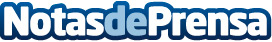 Solisplant apuesta por la vanguardia tecnológica en el sector hortícola-ecológicoLa empresa ha presentado sus productos más innovadores en Iberflora, la mayor feria del sector verde en Europa Datos de contacto:JFSolisplant673 95 85 13Nota de prensa publicada en: https://www.notasdeprensa.es/solisplant-apuesta-por-la-vanguardia Categorias: Nacional Ecología Jardín/Terraza Hogar http://www.notasdeprensa.es